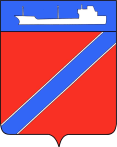 Совет Туапсинского городского поселенияТуапсинского районаР Е Ш Е Н И Еот 26 мая 2020 года                                                                      № 34.11г. ТуапсеО согласовании администрации Туапсинского городского поселения Туапсинского района передачи в безвозмездное временное пользование  Государственной инспекции труда в Краснодарском крае  недвижимого имущества, находящегося в муниципальной собственности Туапсинского городского поселения В соответствии с Федеральными законами от 06 октября 2003 года             № 131-ФЗ «Об общих принципах организации местного самоуправления в Российской Федерации», от 26 июля 2006 года № 135-ФЗ «О защите конкуренции», решением Совета Туапсинского городского поселения Туапсинского района от 03 сентября 2014 года № 28.4 «Об утверждении Положения о порядке управления и распоряжения объектами муниципальной собственности Туапсинского городского поселения Туапсинского района», Уставом Туапсинского городского поселения Туапсинского района, на основании обращения руководителя инспекции Колосова А.В. о передаче недвижимого имущества, находящегося в муниципальной собственности Туапсинского городского поселения Туапсинского района, в безвозмездное временное пользование Государственной инспекции труда в Краснодарском крае, Совет Туапсинского городского поселения Туапсинского района                Р Е Ш И Л:1. Согласовать администрации Туапсинского городского поселения Туапсинского района передачу в безвозмездное временное пользование Государственной инспекции труда в Краснодарском крае сроком на пять лет части объекта недвижимого имущества, находящегося в муниципальной собственности Туапсинского городского поселения, в виде нежилых помещений, состоящих из комнат №3, общей площадью 6,5 кв. м., №8, общей площадью 15,7 кв. м., №9, общей площадью ,7,3 кв. м, от нежилого помещения, назначение: нежилое, площадь: общая 165,2 кв. м., номера на поэтажном плане: 1-3, 8-23, этаж:1, адрес: Российская Федерация, Краснодарский край, г. Туапсе, ул. Герцена, дом №10, для размещения государственного инспектора труда отдела контроля и надзора по охране труда №1 Государственной инспекции труда в Краснодарском крае.2. Контроль за выполнением настоящего решения возложить на комиссию по вопросам социально-экономического развития, имущественным и финансово-бюджетным отношениям, налогообложению, развитию малого и среднего предпринимательства.3. Настоящее решение вступает в силу со дня его принятия.Председатель СоветаТуапсинского городского поселенияТуапсинского района	    	                                                       В.В. СтародубцевИсполняющий обязанности главыТуапсинского городского поселенияТуапсинского района			                                             М.В. Кривопалов